Россия, 350080, г. Краснодар,ул. Сормовская,167тел./ф.: (861) 260-33-29e-mail: rrmv@yandex.ruГосударственное бюджетное образовательное учреждение дополнительного профессионального образования«Институт развития образования» Краснодарского края(ГБОУ ИРО Краснодарского края)ПРОГРАММА КРАЕВОГО СЕМИНАРА «Содержательные и организационные аспекты модернизации региональной системы оценки качества образования»Дата проведения: 29.04.2016  Время проведения: 10.00 – 14.00Место проведения: ГБОУ ИРО Краснодарского края, ауд. №319Категория участников: специалисты ТМС, руководители, зам. руководителей дошкольными образовательными организациями Краснодарского края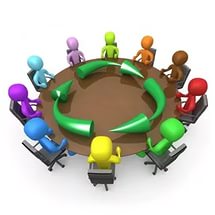 Программа семинара«Нормативно-правовые основы оценки качества дошкольного образования в Российской Федерации. Обзор международного опыта».Головач Людмила Викторовна, доцент кафедры РРМВ.Региональная система оценки качества дошкольного образования, содержательные и организационные аспекты её модернизации» Илюхина Юлия Валерьевна, доцент кафедры РРМВ, и.о. заведующей кафедрой РРМВ.Определение параметров оценки качества дошкольного образования»Пирожкова Ольга Борисовна, начальник отдела научных и мониторинговых исследованийПрактическая часть семинара: работа в группах по разработке критериев и показателей (индикаторов) региональной системы оценки качества дошкольного образования.Презентация разработанных участниками семинара материалов.Подведение итогов семинара. ФЗ «Об образовании в РФ»Ст.2п.29 Качество образования - комплексная характеристика образовательной деятельности и подготовки обучающегося, выражающая степень их соответствия федеральным государственным образовательным стандартам, образовательным стандартам, федеральным государственным требованиям и (или) потребностям физического или юридического лица, в интересах которого осуществляется образовательная деятельность, в том числе степень достижения планируемых результатов образовательной программы.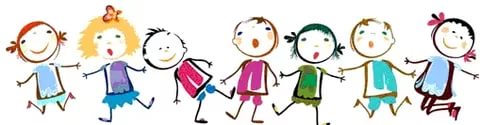 